Η έννοια του εμβαδού επίπεδης επιφάνειαςα) Να υπολογίσετε τα εμβαδά των σχημάτων Α, Β, Γ χρησιμοποιώντας ως μονάδα μέτρησης εμβαδών το . 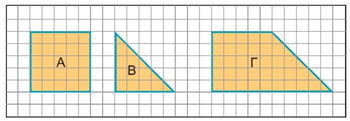 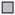 β) Να υπολογίσετε τα εμβαδά των σχημάτων Α, Β, Γ χρησιμοποιώντας ως μονάδα μέτρησης εμβαδών τογ) Να υπολογίσετε τα εμβαδά των σχημάτων Α, Β, Γ χρησιμοποιώντας ως μονάδα μέτρησης εμβαδών το α) Α=……    	Β=……      		Γ=…….β) Α=…….		Β=……..		Γ=……..γ) Α=……..		Β=………		Γ=………Το εμβαδόν μιας επίπεδης επιφάνειας είναι ένας θετικός αριθμός, που εκφράζει την έκταση που καταλαμβάνει η επιφάνεια αυτή στο επίπεδο. Ο αριθμός αυτός εξαρτάται από τη μονάδα μέτρησης επιφανειών που χρησιμοποιούμε.Μονάδες μέτρησης επιφανειώνΗ βασική μονάδα μέτρησης εμβαδού είναι το τετραγωνικό μέτρο (1 m²). Μπορούμε να έχουμε ακριβώς στο νου μας πόση επιφάνεια καταλαμβάνει το 1 m² εάν απλώς σχεδιάσουμε ένα τετράγωνο που η κάθε πλευρά του είναι 1 m. Υποδιαιρέσεις του  m² είναι το dm2, cm2, mm2 που είναι επιφάνειες τετραγώνων πλευράς 1dm, 1cm, 1mm αντίστοιχα.Πώς μετατρέπω το m² στις υποδιαιρέσεις του και αντίστροφα;Βοηθά πολύ στις μετατροπές η παρακάτω «σκάλα» Παράδειγμα1: εάν έχω να μετατρέψω m2 σε cm2 σκέφτομαι ότι θα «κατέβω» δύο σκαλιά άρα θα πολλαπλασιάσω με 100*100=10000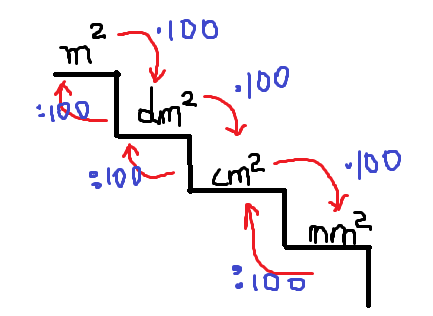 6,32 m2 = 6,32 * 10000 = 63200 cm2Παράδειγμα2: εάν έχω να μετατρέψω cm2 σε m2 σκέφτομαι ότι θα «ανέβω» δύο σκαλιά άρα θα διαιρέσω με 100 και ξανά με 100 άρα 100003450 cm2 = 3450:10000 = 0,345m2Παράδειγμα3: εάν έχω να μετατρέψω m2 σε mm2 σκέφτομαι ότι θα «κατέβω» τρία σκαλιά άρα θα πολλαπλασιάσω με 100*100*100=10000008,32 m2 = 8,32 * 1000000 = 8320000 mm2Παράδειγμα4: εάν έχω να μετατρέψω mm2 σε m2 σκέφτομαι ότι θα «ανέβω» τρία σκαλιά άρα θα διαιρέσω με 100000014500 mm2 = 14500:1000000 = 0,0145m2Πολλαπλάσια του m2 Το τετραγωνικό χιλιόμετρο (1 km²), το οποίο ισούται με το εμβαδόν ενός τετραγώνου πλευράς 1000 m. Επομένως 1 km² = 1000 • 1000 = 1.000.000 m². Χρησιμοποιείται κυρίως για τη μέτρηση μεγάλων εκτάσεων, όπως είναι η έκταση που καταλαμβάνει ένα κράτος, ένας νομός ή ένα νησί. Το στρέμμα, το οποίο ισούται με 1000 m² και χρησιμοποιείται κυρίως για τη μέτρηση των εμβαδών οικοπέδων και κτημάτων.    Προτεινόμενες  ασκήσεις 1,2,4,5 σελ. 118 του σχολικού βιβλίου.1 m² =100 dm² =10.000 cm² =1.000.000 mm² 1 dm² = 100 cm² =10.000 mm² 1 cm² =100 mm² 